муниципальное казенное дошкольное образовательное учреждение – детский сад № 10г. Татарска Сценарий спортивного досуга ко Дню космонавтики  «Наш космический полет»ТатарскЗадачи:- повышать мотивацию к занятиям физическими упражнениями;- предоставить возможность реализовать свои двигательные умения и навыки на положительно-эмоциональном фоне в нестандартной ситуации; - воспитывать целеустремленность в достижении результата, чувство товарищества и ответственности перед командой.Предварительная работа:- проведение беседы;- разучивание стихотворений;- подготовка вопросов и загадок по теме «Космос».Ход мероприятияДети под музыку входят в зал и строятся в 2 колонны.Ведущий: Здравствуйте, дорогие ребята! Сегодня наш спортивный досуг посвящен важному празднику — Дню космонавтики. А вы хотели бы стать космонавтами и полететь на космической ракете?Ответы детей.Ведущий: А вы знаете, что первыми в космос полетели животные — собаки. Их звали Белка и Стрелка, и только потом полетели люди.  В далеком 1961 году в космос полетел первый человек. Назовите его имя (Юрий Гагарин). Да, первым космонавтом был Юрий Гагарин. Он первым поднялся в космос на космической ракете «Союз». Давайте сегодня пофантазируем и превратимся в космонавтов.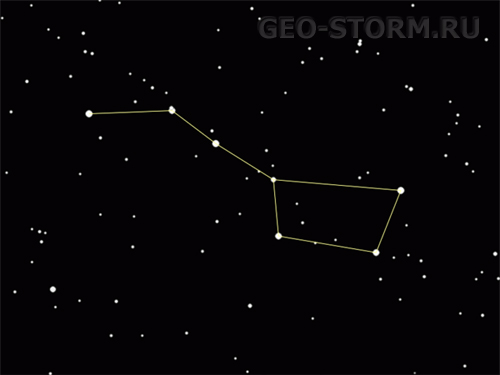 Чтение стихов1-й ребенок:Рано утром я проснусь,
          На зарядку становлюсь —
          Приседаю и скачу,
          Космонавтом стать хочу!2-й ребенок:Астроном наморщил лоб,
          Астроном ученый.
          Он на звезды в телескоп
          Смотрит ночью темной.3-й ребенок:Далеко они от дома,
          К ним лететь сто тысяч лет.
          Интересно астроному:
          Есть там люди или нет.4-й ребенок:Космонавтом чтобы стать,
          Надо многое узнать:
          Быть проворным и умелым,
          Очень ловким, очень смелым!С окончанием слов дети разбегаются на свои места.      Ведущий: А вы, ребята, хотели бы стать космонавтами? Как вы думаете, каким должен быть космонавт?       Дети: (здоровым, сильным, образованным, умным, трудолюбивым, смелым, мужественным, упорным, выносливым).

      Ведущий: Внимание! Внимание! Приглашаем всех девочек и мальчиков, совершить путешествие в открытый космос. На нашем космодроме сегодня 2 экипажа - «Мир» и «Комета». Команды представьте ваш девиз.
Девиз космонавтов:
«Чтоб ракетой управлять
Нужно смелым, сильным стать! 
Слабых в космос не берут
Ведь полет - нелегкий труд!»Входит Фея-Звездочет.
      Фея-Звездочет: Здравствуйте, дети. Я – Фея - Звездочет. Я люблю наблюдать за звездами, Солнцем, Луной и другими планетами. Для этого у меня есть много разных приборов: телескоп, космические зонды, бинокль и т.д. очень много времени я провожу около радиотелескопа. С его помощью я путешествую по планетам. Ребята! А вы куда собрались? Возьмите меня с собой.

     Ведущий: Хорошо! Чтобы не заблудиться в космическом пространстве наш путь мы будем обозначать звездами, и в этом нам поможет Фея - Звездочет.

    Фея-Звездочет: Я все, все знаю и самую большую звезду - Полярную! Зная ее местоположение легко ориентироваться в космическом пространстве, можно даже найти созвездие Большой Медведицы. Хотите, чтобы оно засветилось на ваших звездных картах? Тогда вы должны постараться, совершая космическое путешествие. За выполнение задания я буду дарить вам по звезде.Ведущий: Чтобы сильным быть и ловким, начинаем тренировки.
Упражнение  «Будем космонавтами»/дети выполняют упражнение под музыку по тексту/1. Вот выходит на парад наш космический отряд,
    Руки в стороны – к плечам, дружно мы покажем вам.
2. Вот выходит на парад наш космический отряд,
    Приседаем и встаём, и ничуть не устаём
3. Вот выходит на парад наш космический отряд,
    Дружно мы шагаем - руки поднимаем! Ведущий: А теперь для поднятия настроение давайте станцуем                                          Танец «Космический»Ведущий: Экипажам приготовиться к полету. Начинаем обратный отсчет 3-2-1 Пуск (хором).

          Ведущий:  Мы попали в невесомость. Теперь мы с вами будем учиться сохранять равновесие.Упражнение «Равновесие»Выполнение: дети под музыку кружатся на одном месте, когда музыка замолкает, останавливаются  и стоят на одной ноге, сохраняя равновесие.Фея-Звездочет: Вы очень ловко сохраняете невесомость. И поэтому в путь! Первая остановка у нас будет на Луне. (Сл.1)
                                                           Вопросы:
1. Что такое Луна? (Спутник Земли)
2. Луна больше или меньше Земли, а Солнца?
3. Почему Луна кажется больше звезд? (Близко к Земле)

Луна имеет неровную поверхность, передвигаться по ней сложно, помогут нам луноходы. Командам занять стартовые места.

                                             1 Эстафета. «Прокатись на луноходах». Луноход – пластиковые бутылки 1,5л с вырезанным отверстием для ноги. Луноходы надеть на ноги, выполнить ходьбу широким шагом до стойки и обратно.

                                   Фея-Звездочет вручает звезды.

     Ведущий: Возвращаемся на ракету. Предлагаю совершить космическое путешествие на планеты, расположенные ближе к Земле. Наша планета – третья от Солнца. Летим на вторую от Солнца планету – Венеру. Венера - самая горячая планета, окруженная плотной атмосферой, богатой углекислым газом.  Передвигаемся по планете прыжками, так как планета очень горячая. Помогут нам – «Венероболы».

                                                 2 Эстафета  «Прыг - скок»   Ведущий:   Давайте проверим вашу игровую–прыговую–скоковую энергию и космическую внимательность! Если я крикну: «Прыг», — то вы, подпрыгнув, громко и дружно отзываетесь: «Скок!». А если я крикну: «Скок!», — то вы все подскакиваете и отвечаете: «Прыг». Запомнили? Начинаем!
                                           Фея-Звездочет вручает звезды.
 
     Ведущий: Продолжаем путешествие. Летим на планету Марс. В ночном небе планета кажется красной, потому что она покрыта красным песком, а песка так много, что от него пересохли все реки. Давайте поможем планете – соберем красный песок. 

                            3 Эстафета. «Перенесем марсианский песок». Около каждой команды пустые емкости. У стойки в прозрачных пластиковых банках, находится покрашенное в красный цвет, пшено. Ребенок со стаканчиком добегает до стойки, набирает «песок», прибегает к команде и высыпает в емкость. Передает стаканчик следующему.                             Фея-Звездочет вручает звезды.

     Ведущий. Продолжаем путешествие. Летим на планету Меркурий. Это самая ближайшая к Солнцу планета, у этой планеты ней нет спутников. Днем на планете бывает жарко, а ночью может идти ледяной дождь. Вчера на Меркурий упало много метеоритов, давайте уберем их, чтобы было легче исследовать планету.

                                4 Эстафета. «Убрать космический мусор». Каждая команда собирает рассыпанные по залу разноцветные шары в свою корзину.                             Фея-Звездочет вручает звезды.
     Фея-Звездочет: Сейчас вас ждет интеллектуальное задание. 

                                 Загадки от феи – звездочета.
1 - Самая большая и горячая звезда во вселенной? (Солнце)
2 - Естественный спутник земли, светится ночью на небе? (Луна)
3 - Человек, который летает в космос? (Космонавт)
4 - Как называется, летательный аппарат, в котором летят в космос? (Космический корабль)
5 - Кто был первым космонавтом, полетевшим в космос? (Юрий Гагарин)
6 - Какой праздник наша страна празднует каждый год 12 апреля? (День космонавтики)

                                  Фея-Звездочет вручает звезды.

     Ведущий: Наше путешествие продолжается, впереди по курсу планета Сатурн.У каждой планеты есть что-то свое,
          Что ярче всего отличает ее.
          Сатурн непременно узнаешь в лицо —
          Его окружает большое кольцо!5 Эстафета «Кольцо Сатурна»Выполнение: два первых участника каждой команды, встав один за другим, «надевают» обруч, держа его двумя руками на уровне талии, по команде «марш» передвигаются в обруче «топающим» шагом до ориентира, находящегося на расстоянии 5-6 метров, огибают ориентир, возвращаются к своей команде, передают обруч следующим игрокам и становятся в конец своей колонны.                                Фея-Звездочет вручает звезды.
     Ведущий: А теперь необычное путешествие по звездам…
                   6  Эстафета «Прогулка по Млечному пути»Выполнение: у первого участника каждой команды в руках две «звезды». Ребенок кладет первую «звезду» перед собой и наступает на нее двумя ногами, потом кладет вторую «звезду» — наступает на нее, берет снова первую «звезду» — наступает на нее и так далее, пока не дойдет до ориентира, установленного на расстоянии 3-4 метров от линии старта. Около ориентира ребенок берет две «звезды» и бежит к своей команде, передает «звезды» следующему участнику и становится в конец колонны.

                                                 Фея-Звездочет вручает звезды.

                                      Конкурс «Собери большую медведицу».
       Ведущий: Ребята, сколько звезд вы собрали за время путешествия! Давайте составим звездную карту, по которой мы возвратимся домой. Дети собирают Большую Медведицу.

        Ведущий: Спасибо тебе фея. Ты была нам хорошей помощницей. Вот и закончилось космическое путешествие, мы с вами вернулись домой, на самую лучшую из всех планет, планету – Земля.

      Фея-Звездочет: Из вас получились замечательные космонавты. Сейчас я хочу сделать вам подарок.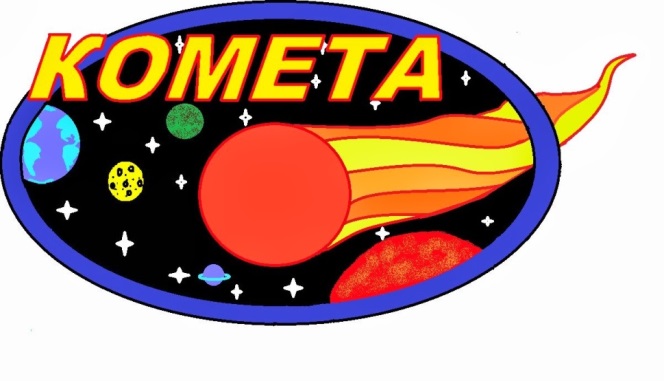 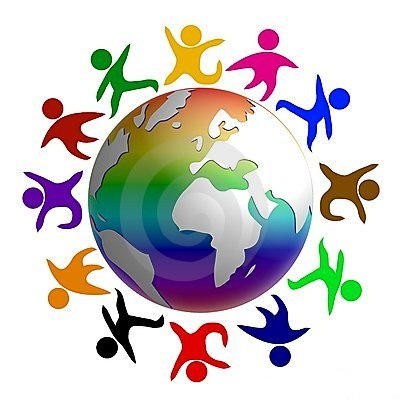 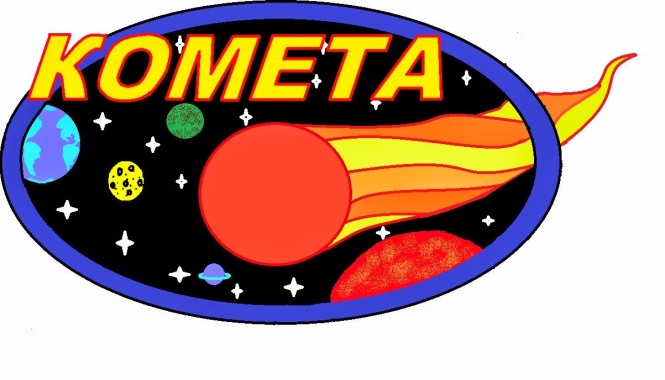 